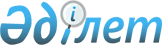 Мұқтаж азаматтардың жекелеген санаттарына әлеуметтік көмек көрсету туралы
					
			Күшін жойған
			
			
		
					Қостанай облысы Арқалық қаласы мәслихатының 2011 жылғы 26 қазандағы № 379 шешімі. Қостанай облысы Арқалық қаласының Әділет басқармасында 2011 жылғы 3 қарашада № 9-3-153 тіркелді. Күші жойылды - Қостанай облысы Арқалық қаласы мәслихатының 2013 жылғы 27 наурыздағы № 95 шешімімен      Ескерту. Күші жойылды - Қостанай облысы Арқалық қаласы мәслихатының 27.03.2013 № 95 шешімімен (алғашқы ресми жарияланғаннан кейін күнтізбелік он күн өткен соң қолданысқа енгізіледі).

      "Қазақстан Республикасындағы жергілікті мемлекеттік басқару және өзін-өзі басқару туралы" 2001 жылғы 23 қаңтардағы Қазақстан Республикасы Заңының 6-бабы 1-тармағы 15) тармақшасына, Қазақстан Республикасы Үкіметінің 2011 жылғы 7 сәуірдегі № 394 қаулысымен бекітілген "Жергілікті өкілді органдардың шешімдері бойынша мұқтаж азаматтардың жекелеген санаттарына әлеуметтік көмекті тағайындау және төлеу" Мемлекеттік қызмет стандартына сәйкес, Арқалық қалалық мәслихаты ШЕШТІ:



      1. Әлеуметтік көмек:



      1) Халықаралық балаларды қорғау күніне, мүгедек балаларға, бір жолғы, 1 айлық есептік мөлшерінде;



      2) өтініш жасалған тоқсанның алдындағы тоқсанда жан басына шаққандағы орташа табысы Қостанай облысы бойынша ең төменгі күнкөріс деңгейінен төмен табыстары бар, отбасылардың тұлғаларына, тұрмыстық қажеттіліктерге, бір жолғы, 15 айлық есептік көрсеткіш мөлшерінде;



      3) табысы аз отбасылардың тұлғаларына кәмелетке толмаған балаларын жерлеуге, бір жолғы, 20 айлық есептік көрсеткіш мөлшерінде;



      4) өтініш жасалған тоқсанның алдындағы тоқсанда жан басына шаққандағы орташа табысы Қостанай облысы бойынша ең төменгі күнкөріс деңгейінен төмен табыстары бар, отбасылардың тұлғаларына, қайтыс болған туыстарын жерлеуге, егер қайтыс болған күні "Арқалық қаласы әкімдігінің жұмыспен қамту және әлеуметтік бағдарламалар бөлімі" мемлекеттік мекемесінде (бұдан әрі – жұмыспен қамту мәселесі жөніндегі уәкілетті орган) жұмыссыз ретінде тіркелген болса, бір жолғы, 20 айлық есептік көрсеткіш мөлшеріндегі;



      5) Ұлы Отан соғысының қатысушылары мен мүгедектеріне, Ұлы Отан соғысында Жеңіс күніне орай, бір жолғы, 5 айлық есептік көрсеткіш мөлшерінде;



      6) Ұлы Отан соғысының қатысушылары мен мүгедектеріне жеңілдіктер мен кепілдіктер бойынша теңестірілген тұлғаларға, соңдай-ақ соғысқа қатысушыларға жеңілдіктер мен кепілдіктер бойынша теңестірілген тұлғалардың басқа да санаттарына, Ұлы Отан соғысындағы Жеңіс күніне орай, бір жолғы, 2 айлық есептік көрсеткіш мөлшерінде;



      7) мамандандырылған туберкулезге қарсы медициналық ұйымнан шығарылған, туберкулездің жұқпалы түрімен ауыратын тұлғаларға, табыстарын есепке алмай, қосымша тамақтануға, бір жолғы, 10 айлық есептік көрсеткіш мөлшерінде;



      8) білім беру ұйымдарында оқуды төлеуге бағытталған, мемлекеттік бюджеттен өзге төлемдерді алушылар, мемлекеттік білім беру гранттарының иелері болып табылатын тұлғаларды есептемегенде, өтініш жасалған тоқсанның алдындағы тоқсанда жан басына шаққандағы орташа табысы Қостанай облысы бойынша ең төменгі күнкөріс деңгейінен төмен табыстары бар отбасылардың жастарына, жергілікті бюджет қаражаты есебінен оқуды жалғастыратын, халықтың әлеуметтік жағынан әлсіз топтарына жататын жастарға, техникалық және кәсіби, орта білімнен кейінгі немесе жоғары білімді алуға байланысты білім беру ұйымдарына нақты шығындар бойынша шығындарды өтеуге;



      9) Ұлы Отан соғысының қатысушылары мен мүгедектеріне тұрмыстық қажеттіліктерге, ай сайын 6 айлық есептік көрсеткіш мөлшерінде көрсетілсін.



      2. "Жергілікті өкілді органдардың шешімдері бойынша мұқтаж азаматтардың жекелеген санаттарына әлеуметтік көмекті тағайындау және төлеу" мемлекеттік қызметті алу үшін қажетті құжаттар тізбесі осы шешімнің қосымшасына сәйкес анықталсын.



      3. Осы шешім алғаш ресми жарияланған күнінен кейін күнтізбелік он күн өткен соң қолданысқа енгізіледі.      Арқалық қалалық мәслихатының

      кезектен тыс сессиясының төрайымы          Е.Цвентух      Арқалық қалалық

      мәслихатының хатшысы                       Қ.Ағуанов      КЕЛІСІЛДІ:      "Арқалық қаласы әкімдігінің

      жұмыспен қамту және әлеуметтік

      бағдарламалар бөлімі" мемлекеттік

      мекемесінің бастығы

      _____________________ К. Омарова

Мәслихаттың           

2011 жылғы 26 қазандағы № 379  

шешіміне қосымша         "Жергілікті өкілді органдардың шешімдері бойынша

мұқтаж азаматтардың жекелеген санаттарына әлеуметтік көмекті тағайындау және төлеу" мемлекеттік қызметті алу үшін

қажетті құжаттар тізбесі

      1. Міндетті құжаттар:



      1) әлеуметтік көмекке өтініш жасаған тұтынушының өтініші;



      2) алушының жеке басын куәландыратын құжат, ал кәмелетке толмаған алушылар үшін – туу туралы куәлік;



      3) алушының салық төлеуші куәлігі;



      4) алушының тұратын жері бойынша тіркеуді растайтын құжат;



      5) алушының банктіқ шоты бар болуын растайтын құжат;



      6) алушының заңды өкілі өтініш жасаған кезде, жеке басын куәландыратын құжат, және заңды өкілдің өкілеттілігін растайтын құжат қоса беріледі.



      2. Қосымша құжаттар:



      1)Халықаралық балаларды қорғау күніне, мүгедек балаларға:

      алушының әлеуметтік мәртебесін растайтын құжат, егер аталған азамат уәкілетті органда есепте тұрмаған жағдайда;



      2) өтініш жасалған тоқсанның алдындағы тоқсанда жан басына шаққандағы орташа табысы Қостанай облысы бойынша күнкөріс ең төменгі күнкөріс деңгейінен төмен табыстары бар отбасылардың тұлғаларына, тұрмыстық қажеттіліктерге:

      өтініш жасалған тоқсанның алдындағы тоқсанға тұлғаның (отбасының) табыстары туралы мәліметтер;



      3) табысы аз отбасылардың тұлғаларына кәмелетке толмаған балаларын жерлеуге:

      өтініш жасалған тоқсанның алдындағы тоқсанға, тұлғаның (отбасының) табыстары туралы мәліметтер;

      қайтыс болуы туралы куәлік;



      4) өтініш жасалған тоқсанның алдындағы тоқсанда жан басына шаққандағы орташа табысы ең төменгі күнкөріс деңгейінен төмен табыстары бар, отбасылардың тұлғалары үшін, қайтыс болған туыстарын жерлеуге, егер қайтыс болған күні жұмыспен қамту мәселесі жөніндегі уәкілетті органда жұмыссыз ретінде тіркелген болса:

      өтініш жасалған тоқсанның алдындағы тоқсанға, тұлғаның (отбасының) табыстары туралы мәліметтер;

      қайтыс болуы туралы куәлік;

      туыстық қатынастарды растайтын құжат;



      5) Ұлы Отан соғысының қатысушылары мен мүгедектеріне, Ұлы Отан соғысында Жеңіс күніне орай:

      егер аталған азамат уәкілетті органда есепте тұрмаған жағдайда, алушының әлеуметтік мәртебесін растайтын құжат;



      6) Ұлы Отан соғысының қатысушылары мен мүгедектеріне жеңілдіктер мен кепілдіктер бойынша теңестірілген тұлғаларға, сондай-ақ, соғысқа қатысушыларға жеңілдіктер мен кепілдіктер бойынша теңестірілген тұлғалардың басқа да санаттарына, Ұлы Отан соғысында Жеңіс күніне орай:

      егер аталған азамат уәкілетті органда есепте тұрмаған жағдайда, алушының әлеуметтік мәртебесін растайтын құжат;



      7) мамандандырылған туберкулезге қарсы медициналық ұйымнан шығарылған, туберкулездің жұқпалы түрімен ауыратын тұлғаларға, табыстарын есепке алмай, қосымша тамақтануға:

      емделуде болғанын растайтын, тиісті медициналық ұйымнан анықтама;



      8) білім беру ұйымдарында оқуды төлеуге бағытталған, мемлекеттік бюджеттен өзге төлемдерді алушылар, мемлекеттік білім беру гранттарының иелері болып табылатын тұлғаларды есептемегенде, өтініш жасалған тоқсанның алдындағы тоқсанда жан басына шаққандағы орташа табысы Қостанай облысы бойынша ең төменгі күнкөріс деңгейінен төмен табыстары бар отбасылардың жастары үшін, жергілікті бюджет қаражаты есебінен оқуды жалғастыратын, халықтың әлеуметтік жағынан әлсіз топтарына жататын жастар үшін, техникалық және кәсіби, орта білімнен кейінгі немесе жоғары білімді алуға байланысты білім беру ұйымдарына нақты шығындар бойынша шығындарды өтеуге:

      жан басына шаққандағы орташа табысы ең төменгі күнкөріс деңгейінен төмен табыстары бар отбасылардың жастары үшін, өтініш жасалған тоқсанның алдындағы тоқсанға алушының (отбасының) табыстары туралы мәліметтер;

      халықтың әлеуметтік жағынан әлсіз топтарына жататын жастар үшін, алушының әлеуметтік мәртебесін растайтын құжат;

      тиісті оқу орнымен берілген, оқу жылына оқу төлемінің мөлшері мен оқу орнын растайтын құжат;

      оқу төлемін растайтын құжат;



      9) Ұлы Отан соғысының қатысушылары мен мүгедектері үшін тұрмыстық қажеттіліктерге:

      егер аталған азамат уәкілетті органда есепте тұрмаған жағдайда, алушының әлеуметтік мәртебесін растайтын құжат;



      3. Құжаттар салыстырып тексеру үшін түпнұсқа мен көшірмелерде ұсынылады, содан соң құжаттардың түпнұсқалары өтініш берушіге өтініш берген күні қайтарылады.



      4. Осы шешімнің 1-тармағының 4) тармақшасымен қарастырылған жағдайда, жұмыспен қамту мәселесі жөніндегі уәкілетті орган жұмыссыз ретінде тіркелуін тексереді.
					© 2012. Қазақстан Республикасы Әділет министрлігінің «Қазақстан Республикасының Заңнама және құқықтық ақпарат институты» ШЖҚ РМК
				